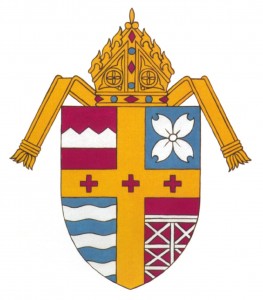 86 Instructional Days in Fall July 29July 30 July 31August 3August 19September 7September 16October 14November 11November 25-November 30-December 4December 7- January 3January 4January 5January 18January 25-29February 12February 15February 17March 15-19April 1April 2April 5May 21May 25May 26May 271754515      10200Teachers Return-In-Service DayAdministrative DayIn-Service DayFirst Day of School for StudentsAt-Home Learning DayLabor Day (No School)At-Home Learning Day At-Home Learning DayAt-Home Learning DayThanksgiving Break At-Home LearningChristmas breakTeachers Return-In-service DayStudents ReturnMLK, Jr. Holiday (No School)Catholic Schools’ WeekFaculty RetreatPresident’s Holiday (No School)Ash WednesdaySpring BreakHoly Thursday (Dismissal at 11:30) Good Friday (No School)Easter Monday (No School)Last Day of SchoolAdministrative DayTeacher In-service DayAdministrative DayCalendar SummaryInstructional DaysScheduled Administrative DaysUnscheduled In-service daysParent-Teacher Conference DayScheduled In-service DaysVacation DaysDays TotalAt-Home Learning DaysNo School Days  89 Instructional Days in Spring